 requests your help. Please complete the following Client Satisfaction Survey, as we would like to continue to provide quality mental health services to our community. Thank you for your time.I was treated considerately and respectfully by my counselor at Ferren Family Counseling LLC.2. My counselor understood my problems and concerns. 3. My counselor and I worked well together. 4. I could have done more to make counseling more useful for me. 5. My counselor could have done more to make counseling more useful for me. 6. My concerns that brought me to Ferren Family Counseling LLC have improved as a result of the services provided. 7. What did you find most helpful about counseling?__________________________________________________________________________________________________________________________________________________________________________________8. What did you find least helpful about counseling?__________________________________________________________________________________________________________________________________________________________________________________9. If you could change anything about your counseling, what would it be?__________________________________________________________________________________________________________________________________________________________________________________10. How likely are you to recommend Ferren Family Counseling LLC to a close friend or other?Any comments or questions:__________________________________________________________________________________________________________________________________________________________________________________Thank you very much for taking the time to complete this survey. Your feedback is valued and very much appreciated!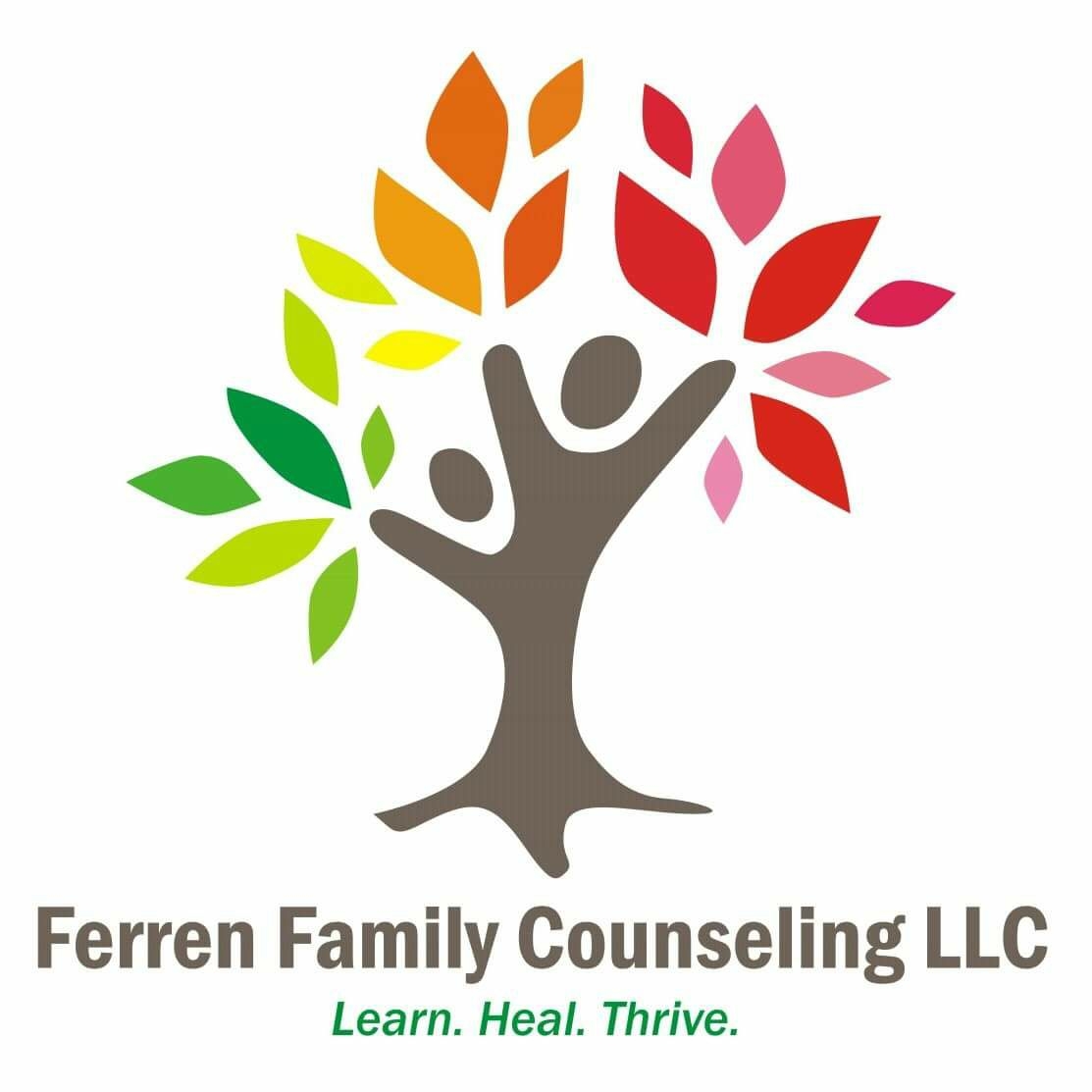 Not at all trueSomewhat trueMostly trueTrue to a great extentNot at all trueSomewhat trueMostly trueTrue to a great extentNot at all trueSomewhat trueMostly trueTrue to a great extentNot at all trueSomewhat trueMostly trueTrue to a great extentNot at all trueSomewhat trueMostly trueTrue to a great extentNot at all trueSomewhat trueMostly trueTrue to a great extentNot at all likely to recommendSomewhat likely to recommendMost likely to recommendWould highly recommend